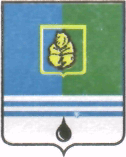 ПОСТАНОВЛЕНИЕАДМИНИСТРАЦИИ  ГОРОДА  КОГАЛЫМАХанты-Мансийского автономного округа - ЮгрыОт «13»   марта  2015 г.                                                         №727О внесении изменения в постановление Администрации города Когалымаот 04.07.2013 №2016В соответствии с распоряжением Правительства Ханты-Мансийского автономного округа – Югры от 09.02.2013 №49-рп «О плане мероприятий («дорожной карте») «Изменения в отраслях социальной сферы, направленные на повышение эффективности сферы культуры в Ханты-Мансийском автономном округе - Югре» в целях приведения правовых актов Администрации города Когалыма в соответствие с действующим законодательством Российской Федерации:1. В постановление Администрации города Когалыма от 04.07.2013 №2016 «Об утверждении плана мероприятий («дорожной карты») «Изменения, направленные на повышение эффективности сферы культуры города Когалыма» (далее – Постановление) внести следующее изменение:1.1. Приложение к Постановлению изложить в редакции согласно приложению  к настоящему постановлению.2. Признать утратившими силу следующие постановления Администрации города Когалыма:2.1. Постановление Администрации города Когалыма от 02.04.2014 №706 «О внесении изменения в постановление Администрации города Когалыма от 04.07.2013 №2016»;2.2. Постановление Администрации города Когалыма от 23.06.2014 №1491 «О внесении изменений в постановление Администрации города Когалыма от 04.07.2013 №2016».3. Управлению культуры, спорта и молодёжной политики Администрации города Когалыма (Л.А.Юрьева) направить в юридическое управление Администрации города Когалыма текст постановления, его реквизиты, сведения об источнике официального опубликования в порядке и  сроки, предусмотренные распоряжением Администрации города Когалыма от 19.06.2013 №149-р «О мерах по формированию регистра муниципальных нормативных правовых актов Ханты-Мансийского автономного округа – Югры» для дальнейшего направления в Управление государственной регистрации нормативных правовых актов Аппарата Губернатора Ханты-Мансийского автономного округа – Югры.4. Опубликовать настоящее постановление и приложение к нему в газете «Когалымский вестник» и разместить на официальном сайте Администрации города Когалыма в сети «Интернет» (www.admkogalym.ru).5. Контроль за выполнением постановления возложить на заместителя главы Администрации города Когалыма О.В.Мартынову.Глава Администрации города Когалыма			В.И.СтепураСогзам. главы Администрации города				О.В.Мартыновазам. главы Администрации города				Т.И.Черныхпредседатель КФ						М.Г.Рыбачокначальник ЮУ							И.А.Леонтьева начальник УКCиМП						Л.А.Юрьеваначальник УЭ							Е.Г.Загорскаязам.председателя КФ						Л.В.Скорикованачальник ОО ЮУ						С.В.Панованачальник ОФЭОиК						А.А.РябининаПодготовлено: начальник ОК УКСиМП					Е.С.МорозоваРазослать: О.В.Мартынова, ЮУ, КФ, УЭ, УКСиМП, газета, Сабуров, ОФЭОиК, УОДОМС.                                           Приложение к постановлению Администрации города Когалыма от 13.03.2015 №727 ПЛАНМЕРОПРИЯТИЙ («ДОРОЖНАЯ КАРТА»)«ИЗМЕНЕНИЯ, НАПРАВЛЕННЫЕ НА ПОВЫШЕНИЕ ЭФФЕКТИВНОСТИСФЕРЫ КУЛЬТУРЫ ГОРОДА КОГАЛЫМА»1. Цели разработки «дорожной карты»Целями плана мероприятий («дорожной карты») «Изменения, направленные на повышение эффективности сферы культуры города Когалыма» (далее – «дорожная карта») являются:- повышение качества муниципальных услуг, оказываемых муниципальными учреждениями культуры города Когалыма (далее - Учреждение), соответствующих современным потребностям общества и предусматривающих творческое развитие способностей, самореализацию, духовное обогащение населения города Когалыма;- совершенствование системы оплаты труда работников Учреждений, в зависимости от их эффективного труда, как вклада в общие результаты деятельности Учреждения;- развитие и сохранение кадрового потенциала Учреждений;- повышение престижности и привлекательности профессий в сфере культуры;- сохранение культурного и исторического наследия народов Российской Федерации, обеспечение доступа населения города Когалыма к культурным ценностям и участию в культурной жизни, реализация творческого потенциала нации;- создание благоприятных условий для устойчивого развития сферы культуры.2. Проведение структурных реформ в сфере культурыВ соответствии с целями запланировано проведение структурных реформ в сфере культуры на период с 2013 по 2018 годы. В рамках структурных реформ предусматривается:- повышение качества и расширение спектра муниципальных услуг в сфере культуры;- обеспечение доступности к культурному продукту путем информатизации отрасли;- содействие формированию конкурентной среды в отрасли культуры путём расширения участия в целевых программах, конкурсах на получение грантовой поддержки творческих проектов (организация участия Учреждений в конкурсах проектов на получение Грантов);- создание условий для наиболее полной профессиональной самореализации работников Учреждений;- создание условий для творческой самореализации населения города Когалыма путём совершенствования систем культурно-просветительской работы, организации досуга в сфере культуры;- популяризация города Когалыма во внутреннем и внешнем культурном пространстве.3. Целевые показатели (индикаторы) развития сферыкультуры и меры, обеспечивающие их достижение3.1. С ростом эффективности и качества оказываемых услуг будут достигнуты следующие целевые показатели (индикаторы):1) увеличение количества библиографических записей в электронном каталоге муниципального бюджетного учреждения «Централизованная библиотечная система» города Когалыма, в том числе включенных в Сводный электронный каталог библиотек России (по сравнению с предыдущим годом):(процентов от общего фонда библиотеки)2) увеличение доли представленных (во всех формах) зрителю музейных предметов в общем количестве музейных предметов основного фонда:(процентов)3) увеличение посещаемости муниципального бюджетного учреждения «Музейно-выставочный центр» города Когалыма (в сравнении с долей посещений предыдущего года): (процентов)4) увеличение численности участников культурно-досуговых мероприятий (по сравнению с предыдущим годом):(процентов)5) повышение уровня удовлетворенности жителей города Когалыма качеством услуг, предоставляемых  учреждениями культуры города Когалыма:(процентов)6) увеличение доли доходов от платных услуг, оказываемых Учреждениями:(процентов)7) увеличение количества передвижных выставок фондов муниципального бюджетного учреждения «Музейно-выставочный центр» для экспонирования в музеях иных муниципальных образований  Ханты-Мансийского автономного округа – Югры, Российской Федерации:(единиц выставок)8) увеличение доли оцифрованных музейных предметов и музейных коллекций, представленных в сети Интернет, от общего объёма музейного фонда муниципального бюджетного учреждения «Музейно-выставочный центр»:(процентов)9) увеличение количества выставочных проектов, осуществляемых в городе Когалыме (по сравнению с предыдущим годом):(процентов)10) увеличение количества выдающихся деятелей культуры и искусства, молодых талантливых авторов, удостоенных премий в сфере культуры города Когалыма:(доля к базовому уровню 2012 года)3.2. Мерами, обеспечивающими достижение целевых показателей (индикаторов) развития сферы культуры, являются:3.2.1. создание механизма стимулирования работников Учреждений, оказывающих услуги (выполняющих работы) различной сложности, включающего установление более высокого уровня заработной платы, обеспечение выполнения требований к качеству оказания услуг, прозрачное формирование оплаты труда, внедрение современных норм труда, направленных на повышение качества оказания государственных (муниципальных) услуг;3.2.2. поэтапный рост оплаты труда работников Учреждений, достижение целевых показателей по доведению уровня оплаты труда (средней заработной платы) работников Учреждений до средней заработной платы в Ханты-Мансийском автономном округе – Югре в соответствии с Указом Президента Российской Федерации от 07.05.2012 №597 «О мероприятиях по реализации государственной социальной политики»;3.2.3. обновление квалификационных требований к работникам, переобучение, повышение квалификации, приток квалифицированных кадров, создание предпосылок для появления в бюджетном секторе конкурентоспособных специалистов и менеджеров, сохранение и развитие кадрового потенциала работников сферы культуры;3.2.4. реорганизация неэффективных Учреждений.4. Мероприятия по совершенствованию оплаты трудаработников Учреждений 4.1. Разработка и проведение мероприятий по совершенствованию оплаты труда работников Учреждений должны осуществляться с учетом Программы поэтапного совершенствования системы оплаты труда в государственных (муниципальных) учреждениях на 2012 - 2018 годы, утвержденной распоряжением Правительства Российской Федерации от 26.11.2012 №2190-р, Единых рекомендаций по установлению на федеральном, региональном и местном уровнях систем оплаты труда работников государственных и муниципальных учреждений, утверждаемых на соответствующий год решением Российской трехсторонней комиссии по регулированию социально-трудовых отношений. Учитывая специфику деятельности Учреждений, при планировании размеров средств, направляемых на повышение заработной платы работников, в качестве приоритетных должны рассматриваться библиотеки, культурно-досуговые учреждения и музеи. При этом объемы финансирования должны соотноситься с выполнением этими Учреждениями показателей эффективности и достижением целевых показателей (индикаторов).4.2. Показателями (индикаторами), характеризующими эффективность мероприятий по совершенствованию оплаты труда работников Учреждений, являются:4.2.1. динамика примерных (индикативных) значений соотношения средней заработной платы работников Учреждений, повышение оплаты труда которых предусмотрено распоряжением Правительства Ханты-Мансийского автономного округа – Югры от 29.12.2012 №796-рп «О графике примерных (индикативных) значений соотношения средней заработной платы отдельных категорий работников Учреждений к средней заработной плате по Ханты-Мансийскому автономному округу – Югре на период до 2012 - 2018 годы», и средней заработной платы в Ханты-Мансийском автономном округе – Югре:(процентов)5. Основные мероприятия, направленные на повышениеэффективности и качества предоставляемых услуг в сферекультуры, связанные с переходом на эффективный контракт 1.3. Дополнить план мероприятий («дорожная карта») «Изменения в отраслях социальной сферы, направленные на повышение эффективности сферы культуры в городе Когалыме» приложением следующего содержания:«Приложение к плану мероприятий («дорожной карте») «Изменения в отраслях социальной сферы, направленные на повышение эффективности сферы культуры в городе Когалыме»Показатели нормативов муниципальной «дорожной карты»Муниципальное образование: город КогалымКатегория работников: работники учреждений культуры* прирост фонда оплаты труда с начислениями к 2012 году».2012 год2013 год2014 год2015 год2016 год2017 год2018 годИсточник финансирования3,55,10,80,80,80,80,8Муниципальная программа «Развитие культуры в городе Когалыме на 2014-2016 годы», утвержденная постановлением Администрации города Когалыма 15.10.2013 №2932 (далее – МП), иные источники финансирования2012 год2013 год2014 год2015 год2016 год2017 год2018 годИсточник финансирования14202122232425МП, иные источники финансирования2012 год2013 год2014 год2015 год2016 год2017 год2018 годИсточник финансирования0,410,430,450,460,50,530,54МП, иные источники финансирования2012 год2013 год2014 год2015 год2016 год2017 год2018 годИсточникфинансирования1,46,66,76,87,07,17,2МП, иные источники финансирования2012 год2013 год2014 год2015 год2016 год2017 год2018 годИсточник финансирования75767778838890МП, иные источники финансирования2012 год2013 год2014 год2015 год2016 год2017 год2018 годИсточник финансирования5,45,86,97,08,69,410МП, иные источники финансирования2012 год2013 год2014 год2015 год2016 год2017 год2018 годИсточник финансирования45678910МП, иные источники финансирования2012 год2013 год2014 год2015 год2016 год2017 год2018 годИсточник финансирования14202122232425МП, иные источники финансирования2012 год2013 год2014 год2015 год2016 год2017 год2018 годИсточник финансирования0444556МП, иные источники финансирования2012 год2013 год2014 год2015 год2016 год2017 год2018 годИсточник финансирования11,251,501,752,02,252,50МП, иные источники финансированияКатегория работников2012 год2013 год2014 год2015 год2016 год2017 год2018 годРаботники учреждений49,360,064,973,782,4100,0100,0№МероприятиеМероприятиеРезультатРезультатОтветственный исполнительОтветственный исполнительСроки исполненияСовершенствование системы оплаты трудаСовершенствование системы оплаты трудаСовершенствование системы оплаты трудаСовершенствование системы оплаты трудаСовершенствование системы оплаты трудаСовершенствование системы оплаты трудаСовершенствование системы оплаты трудаСовершенствование системы оплаты труда1.Разработка (изменение) показателей эффективности деятельности Учреждений и их руководителей Разработка (изменение) показателей эффективности деятельности Учреждений и их руководителей Правовые акты Администрации города КогалымаПравовые акты Администрации города КогалымаУправление культуры, спорта и молодёжной политики Администрации города  Когалыма (далее –Управление)Управление культуры, спорта и молодёжной политики Администрации города  Когалыма (далее –Управление)ежегодно2.Оценка эффективности деятельности Учреждений и их руководителейОценка эффективности деятельности Учреждений и их руководителейАналитические заключения Администрации города КогалымаАналитические заключения Администрации города КогалымаУправление Управление ежегодно (по мере необходимос-ти)3.Проведение мероприятий с учётом специфики отрасли по возможному привлечению на повышение заработной платы не менее одной трети средств, полученных за счёт реорганизации неэффективных Учреждений и реализации мероприятий, направленных на повышение эффективности бюджетных расходов, а также по возможному привлечению средств от приносящей доход деятельности, направляемых на повышение заработной платы работников Учреждений (включая мероприятия по максимальному использованию закрепленных площадей и имущества, расширению перечня платных услуг, повышению доступности информации об услугах учреждений культуры)Проведение мероприятий с учётом специфики отрасли по возможному привлечению на повышение заработной платы не менее одной трети средств, полученных за счёт реорганизации неэффективных Учреждений и реализации мероприятий, направленных на повышение эффективности бюджетных расходов, а также по возможному привлечению средств от приносящей доход деятельности, направляемых на повышение заработной платы работников Учреждений (включая мероприятия по максимальному использованию закрепленных площадей и имущества, расширению перечня платных услуг, повышению доступности информации об услугах учреждений культуры)Правовые акты Администрации города КогалымаПравовые акты Администрации города КогалымаУправление Управление ежегодно4.Внесение изменений в примерные положения по оплате труда работников Учреждений, обеспечивающих достижение показателей повышения оплаты труда, не влекущие уменьшение заработной платы работников Учреждений (без учета премий и иных стимулирующих выплат), при условии сохранения объёма должностных обязанностей работников и выполнения ими работ той же квалификацииВнесение изменений в примерные положения по оплате труда работников Учреждений, обеспечивающих достижение показателей повышения оплаты труда, не влекущие уменьшение заработной платы работников Учреждений (без учета премий и иных стимулирующих выплат), при условии сохранения объёма должностных обязанностей работников и выполнения ими работ той же квалификацииПравовые акты Администрации города КогалымаПравовые акты Администрации города КогалымаУправление, Учреждения Управление, Учреждения ежегодно (по мере необходимос-ти)5.Внедрение нормативно-подушевого финансирования в Учреждениях с целью установления общих требований к определению нормативных затрат на оказание муниципальных услуг, в соответствии с действующим законодательством Российской Федерации, Ханты-Мансийского автономного округа – ЮгрыВнедрение нормативно-подушевого финансирования в Учреждениях с целью установления общих требований к определению нормативных затрат на оказание муниципальных услуг, в соответствии с действующим законодательством Российской Федерации, Ханты-Мансийского автономного округа – ЮгрыПравовые акты Администрации города КогалымаПравовые акты Администрации города КогалымаУправлениеУправлениеежегодно с момента принятия Департамен-том культуры Ханты-Мансийского автономного округа - Югры (далее – Департамент) соответствующих документов6.Внедрение систем нормирования труда в Учреждениях с учетом типовых (межотраслевых) норм труда, методических рекомендаций, утвержденных Приказом Министерства труда и социальной защиты Российской Федерации от 30.09.2013 №504 «Об утверждении методических рекомендаций по разработке систем нормирования труда в государственных (муниципальных) учреждениях», с целью установления отраслевых норм труда в Ханты-Мансийском автономном округе – ЮгреВнедрение систем нормирования труда в Учреждениях с учетом типовых (межотраслевых) норм труда, методических рекомендаций, утвержденных Приказом Министерства труда и социальной защиты Российской Федерации от 30.09.2013 №504 «Об утверждении методических рекомендаций по разработке систем нормирования труда в государственных (муниципальных) учреждениях», с целью установления отраслевых норм труда в Ханты-Мансийском автономном округе – ЮгреПравовые акты Администрации города КогалымаПравовые акты Администрации города КогалымаУправлениеУправлениеежегодно с момента принятия Департамен-том соответствующих документов7.Осуществление организации руководства типовыми отраслевыми нормами труда работников Учреждений и методическими рекомендациями по формированию штатной численности Учреждений, принятых Министерством культуры Российской ФедерацииОсуществление организации руководства типовыми отраслевыми нормами труда работников Учреждений и методическими рекомендациями по формированию штатной численности Учреждений, принятых Министерством культуры Российской ФедерацииПравовые акты Администрации города КогалымаПравовые акты Администрации города КогалымаУправление Управление ежегодно, с момента принятия Министерством культуры Российской Федерации соответ-ствующих документовКонтроль за выполнением в полном объеме мер по созданию прозрачного механизма оплаты труда руководителей УчрежденийКонтроль за выполнением в полном объеме мер по созданию прозрачного механизма оплаты труда руководителей УчрежденийКонтроль за выполнением в полном объеме мер по созданию прозрачного механизма оплаты труда руководителей УчрежденийКонтроль за выполнением в полном объеме мер по созданию прозрачного механизма оплаты труда руководителей УчрежденийКонтроль за выполнением в полном объеме мер по созданию прозрачного механизма оплаты труда руководителей УчрежденийКонтроль за выполнением в полном объеме мер по созданию прозрачного механизма оплаты труда руководителей УчрежденийКонтроль за выполнением в полном объеме мер по созданию прозрачного механизма оплаты труда руководителей УчрежденийКонтроль за выполнением в полном объеме мер по созданию прозрачного механизма оплаты труда руководителей Учреждений8.8.Организация мероприятий по предоставлению руководителем Учреждения сведений о доходах, об имуществе и обязательствах имущественного характера руководителя, его супруга (супруги) и несовершеннолет-них детей, а также граждан, претендующих на занятие соответствующих должностей и размещение их в системе ИнтернетПравовой акт Администрации города Когалыма,трудовые договоры с руководителями Учреждений, 100% размещение в системе ИнтернетПравовой акт Администрации города Когалыма,трудовые договоры с руководителями Учреждений, 100% размещение в системе ИнтернетУправление Управление ежегодно9. 9. Осуществление разъяснительной работы о порядке проведения проверки достоверности и полноты сведений о доходах, имуществе и обязательствах имущественного характера, предоставляемых руководителями Учреждений, в порядке, установленном постановлением Правительства Ханты-Мансийского автономного округа – Югры от 19.04.2013 №129-п «О порядке представления лицом, поступающим на работу на должность руководителя государственного учреждения Ханты-Мансийского автономного округа – Югры, а также руководителем государственного учреждения Ханты-Мансийского автономного округа – Югры сведений о своих доходах, об имуществе и обязательствах имущественного характера и о доходах, об имуществе и обязательствах имущественного характера своих супруга (супруги) и несовершенно-летних детей и проверке достоверности и полноты представляемых указанными лицами сведений»заключения о результатах проверок Администрации городазаключения о результатах проверок Администрации городаУправлениеУправлениеежегодно10.10.Заключение дополнительных соглашений к трудовым договорам с руководителями Учреждений (трудовых договоров для вновь назначаемых руководителей) по типовой форме, утвержденной постановлением Правительства Российской Федерации от 12.04.2013 № 329 «О типовой форме трудового договора с руководителем государственного (муниципального) учреждения»Трудовые договоры работниковТрудовые договоры работниковУправлениеУправлениеежегодно(по мере необходи-мости)11.11.Соблюдение установленных соотношений средней заработной платы руководителей Учреждений и средней заработной платы работников Учреждений в кратности от 1 до 8Правовые акты Администрации города КогалымаПравовые акты Администрации города КогалымаУправлениеУправлениеежегодно12.12.Разработка (изменения) порядка и условий оценки деятельности руководителя Учреждения с целью установления (определения) премиальных выплат, предусматривающих в качестве одного из критериев оценки деятельности руководителя для осуществления ему стимулирующих выплат «обеспечение соотношения средней заработной платы работников Учреждений со средней заработной платой в Ханты-Мансийском автономном округе - Югре»; проведение мониторинга за соблюдением данного требования в УчрежденияхПравовые акты Администрации города КогалымаПравовые акты Администрации города КогалымаУправлениеУправлениеежегодно (по мере необходи-мости)Развитие кадрового потенциала работников учреждений культурыРазвитие кадрового потенциала работников учреждений культурыРазвитие кадрового потенциала работников учреждений культурыРазвитие кадрового потенциала работников учреждений культурыРазвитие кадрового потенциала работников учреждений культурыРазвитие кадрового потенциала работников учреждений культурыРазвитие кадрового потенциала работников учреждений культурыРазвитие кадрового потенциала работников учреждений культуры13.13.Осуществление мероприятий по обеспечению соответствия работников Учреждений обновленным квалификационным требованиям на основе подготовки, переподготовки и повышения их квалификации, а также аттестации, проводимой в соответствии с рекомендациями, утвержденными приказом  Министерства труда и социальной защиты Российской Федерации от 26.04.2013 №167н «Об утверждении рекомендаций по оформлению трудовых отношений с работником государственного (муниципального) учреждения при введении в 2014 – 2015 годах «эффективного контракта»Осуществление мероприятий по обеспечению соответствия работников Учреждений обновленным квалификационным требованиям на основе подготовки, переподготовки и повышения их квалификации, а также аттестации, проводимой в соответствии с рекомендациями, утвержденными приказом  Министерства труда и социальной защиты Российской Федерации от 26.04.2013 №167н «Об утверждении рекомендаций по оформлению трудовых отношений с работником государственного (муниципального) учреждения при введении в 2014 – 2015 годах «эффективного контракта»ИнформацияУправления Управление, Учреждения Управление, Учреждения ежегодно14.14.Актуализация квалификационных требований и компетенций, необходимых для оказания муниципальных услугАктуализация квалификационных требований и компетенций, необходимых для оказания муниципальных услугИнформация УправленияУправлениеУправлениеежегодно15.15.Организация деятельности Учреждений в соответствии с профессиональными стандартами работников Учреждений, принятыми Министерством культуры Российской ФедерацииОрганизация деятельности Учреждений в соответствии с профессиональными стандартами работников Учреждений, принятыми Министерством культуры Российской ФедерацииПравовые акты Администрации города КогалымаУправлениеУправлениеежегодно16.16.Проведение мероприятий по организации заключения дополнительных соглашений к трудовым договорам (трудовых договоров) с работниками Учреждений в связи с введением эффективного контракта, предусматривающего внедрение показателей и критериев эффективности деятельности работников муниципальных учреждений культуры в соответствии с примерной формой трудового договора («эффективный контракт»)Проведение мероприятий по организации заключения дополнительных соглашений к трудовым договорам (трудовых договоров) с работниками Учреждений в связи с введением эффективного контракта, предусматривающего внедрение показателей и критериев эффективности деятельности работников муниципальных учреждений культуры в соответствии с примерной формой трудового договора («эффективный контракт»)Трудовые договоры работниковУправление, Учреждения Управление, Учреждения ежегодно (по мере необходи-мости)17.17.Анализ лучших практик внедрения эффективного контракта, предусмотренного Программой поэтапного совершенствования системы оплаты труда в государственных (муниципальных) учреждениях на 2012 – 2018 годы, утвержденной распоряжением Правительства Российской Федерации от 26.11.2012 №2190-рАнализ лучших практик внедрения эффективного контракта, предусмотренного Программой поэтапного совершенствования системы оплаты труда в государственных (муниципальных) учреждениях на 2012 – 2018 годы, утвержденной распоряжением Правительства Российской Федерации от 26.11.2012 №2190-рИнформацияУправленияУправление, УчрежденияУправление, Учрежденияежегодно18.18.Предоставление информации (в соответствии с запросом Департамента) о практике внедрения эффективного контракта, предусмотренного Программой поэтапного совершенствования системы оплаты труда в муниципальных учреждениях на 2012-2018 годы, утверждённого распоряжением Правительства Российской Федерации от 26.11.2012 года №2190-рПредоставление информации (в соответствии с запросом Департамента) о практике внедрения эффективного контракта, предусмотренного Программой поэтапного совершенствования системы оплаты труда в муниципальных учреждениях на 2012-2018 годы, утверждённого распоряжением Правительства Российской Федерации от 26.11.2012 года №2190-рИнформацияУправления Управление, Учреждения Управление, Учреждения ежегодно19.19.Обеспечение дифференциации оплаты труда основного и прочего персонала, оптимизация расходов на административно-управленческий и вспомогательный персонал Учреждений с учётом предельной доли расходов на оплату их труда в фонде оплаты труда Учреждения – не более 40% и обеспечение соотношения заработной платы основного и вспомогательного персонала (1 к 0,7, - 0,5) с учетом типа УчрежденияОбеспечение дифференциации оплаты труда основного и прочего персонала, оптимизация расходов на административно-управленческий и вспомогательный персонал Учреждений с учётом предельной доли расходов на оплату их труда в фонде оплаты труда Учреждения – не более 40% и обеспечение соотношения заработной платы основного и вспомогательного персонала (1 к 0,7, - 0,5) с учетом типа УчрежденияПравовые акты Администрации города КогалымаУправление Управление ежегодноМониторинг достижения целевых показателей средней заработной платы отдельных категорий работников, определённых Указом Президента Российской Федерации от 07.05.2012 г. №597 «О мероприятиях по реализации государственной социальной политики» (далее – Указ)Мониторинг достижения целевых показателей средней заработной платы отдельных категорий работников, определённых Указом Президента Российской Федерации от 07.05.2012 г. №597 «О мероприятиях по реализации государственной социальной политики» (далее – Указ)Мониторинг достижения целевых показателей средней заработной платы отдельных категорий работников, определённых Указом Президента Российской Федерации от 07.05.2012 г. №597 «О мероприятиях по реализации государственной социальной политики» (далее – Указ)Мониторинг достижения целевых показателей средней заработной платы отдельных категорий работников, определённых Указом Президента Российской Федерации от 07.05.2012 г. №597 «О мероприятиях по реализации государственной социальной политики» (далее – Указ)Мониторинг достижения целевых показателей средней заработной платы отдельных категорий работников, определённых Указом Президента Российской Федерации от 07.05.2012 г. №597 «О мероприятиях по реализации государственной социальной политики» (далее – Указ)Мониторинг достижения целевых показателей средней заработной платы отдельных категорий работников, определённых Указом Президента Российской Федерации от 07.05.2012 г. №597 «О мероприятиях по реализации государственной социальной политики» (далее – Указ)Мониторинг достижения целевых показателей средней заработной платы отдельных категорий работников, определённых Указом Президента Российской Федерации от 07.05.2012 г. №597 «О мероприятиях по реализации государственной социальной политики» (далее – Указ)Мониторинг достижения целевых показателей средней заработной платы отдельных категорий работников, определённых Указом Президента Российской Федерации от 07.05.2012 г. №597 «О мероприятиях по реализации государственной социальной политики» (далее – Указ)20.20.Обеспечение деятельности постоянно действующей рабочей группы Управления по оценке результатов реализации «дорожной карты»Правовые акты Администрации города КогалымаПравовые акты Администрации города КогалымаУправление Управление ежегодно21.21.Проведение предварительного анализа уровня и динамики заработной платы работников учреждений, повышение заработной платы которых предусмотрено Указом, с учетом ситуации на рынке труда, в том числе в части дефицита (избытка) кадров, с целью недопущения отставания от установленных Планом мероприятий («дорожная карта») «Изменения в отраслях социальной сферы, направленные на повышение эффективности сферы культуры», утвержденным распоряжением Правительства Российской Федерации от 28.12.2012 № 2606-р и в Плане мероприятий («дорожной карте») «Изменения в отраслях социальной сферы, направленные на повышение эффективности сферы культуры в Ханты-Мансийского автономного округе – Югре», утвержденного распоряжением Правительства Ханты-Мансийского автономного округа – Югры от 09.02.2013 №46-рп, целевых показателей динамики повышения заработной платы работников УчрежденийИнформация УправленияИнформация УправленияУправление Управление ежекварталь-но22.22.Проведение мониторинга реализации мероприятий и достижения целевых показателей (индикаторов) «дорожной карты», в том числе индикативных значений, связанных с повышением оплаты трудаИнформация Управления Информация Управления Управление Управление ежегодно23.23.Обеспечение заполнения и представления форм федерального статистического наблюдения в сфере оплаты труда отдельных категорий работников социальной сферы и науки, в отношении которых предусмотрены мероприятия по повышению средней заработной платы в соответствии с Указомформы статистического наблюденияформы статистического наблюденияУправление, УчрежденияУправление, Учрежденияежекварталь-но24.24.Анализ результатов повышения оплаты труда работников Учреждений в соответствии с Указом и подготовка соответствующей информацииДоклад Управления в Департамент Доклад Управления в Департамент УправлениеУправлениемарт 2017 года25.25.Уточнение потребности в дополнительных ресурсах на повышение заработной платы работников учреждений с учетом возможного привлечения не менее трети средств за счет реорганизации неэффективных учреждений и программИнформация Учреждений, УправленияИнформация Учреждений, УправленияУправлениеУправлениеежегодноНезависимая система оценки качества работы учрежденийНезависимая система оценки качества работы учрежденийНезависимая система оценки качества работы учрежденийНезависимая система оценки качества работы учрежденийНезависимая система оценки качества работы учрежденийНезависимая система оценки качества работы учрежденийНезависимая система оценки качества работы учрежденийНезависимая система оценки качества работы учреждений26.26.Обеспечение функционирования независимой системы оценки качества работы Учреждений в соответствии с Методическими рекомендациями по формированию независимой системы оценки качества работы государственных (муниципальных) учреждений, оказывающих социальные услуги в сфере культуры, утвержденными приказом Министерства культуры РФ от 30.09.2013 №1505Правовые акты Администрации города КогалымаПравовые акты Администрации города КогалымаУправление Управление ежегодно27.27.Обеспечение координации работы по реализации в городе Когалыме независимой системы оценки качества работы УчрежденийПравовые акты Администрации города КогалымаПравовые акты Администрации города КогалымаУправлениеУправлениеежегодно28.28.Обеспечение организационно-технического сопровождения деятельности Общественного совета по культуре при Администрации города КогалымаПравовые акты Администрации города КогалымаПравовые акты Администрации города КогалымаУправление Управление ежегодно29.29.Активизация участия социально ориентированных некоммерческих организаций в проведении независимой оценкиПроведение совместной работы по формированию и функционированию независимой оценки качества работы УчрежденийПроведение совместной работы по формированию и функционированию независимой оценки качества работы УчрежденийУправление Управление ежегодно30.30.Обеспечение открытости и доступности информации о деятельности всех УчрежденийСвоевременная актуализация информации официальных сайтов Учреждений, взаимодействие со средствами массовой информацииСвоевременная актуализация информации официальных сайтов Учреждений, взаимодействие со средствами массовой информацииУправление,УчрежденияУправление,Учрежденияежегодно31.31.Проведение мониторинга работы Учреждений, формирование независимой системы оценки качества работы Учреждений, составление рейтингов их деятельности в соответствии с принятыми нормативными и методическими документамиПубликация рейтингов деятельности Учреждений, разработка и утверждение планов работы УчрежденийПубликация рейтингов деятельности Учреждений, разработка и утверждение планов работы УчрежденийУправление, УчрежденияУправление, Учрежденияежегодно, с IV квартала  2015 года32.32.Проведение информационной кампании в средствах массовой информации, в том числе с использованием информационно-телекоммуникационной сети «Интернет», о функционировании независимой системы оценки качества работы УчрежденийПовышение информированности потребителей услуг и общественности о проведении независимой оценкиПовышение информированности потребителей услуг и общественности о проведении независимой оценкиУправление,УчрежденияУправление,Учрежденияежегодно33.33.Проведение мониторинга функционирования  независимой системы оценки качества  работы УчрежденийОтчет о реализации независимой системы оценки качества  работы Учреждений в Департамент Отчет о реализации независимой системы оценки качества  работы Учреждений в Департамент УправлениеУправлениеежегодноИнформационное сопровождение «дорожной карты»Информационное сопровождение «дорожной карты»Информационное сопровождение «дорожной карты»Информационное сопровождение «дорожной карты»Информационное сопровождение «дорожной карты»Информационное сопровождение «дорожной карты»Информационное сопровождение «дорожной карты»Информационное сопровождение «дорожной карты»34.34.Разработка и утверждение Учреждениями по согласованию с Управлением  планов мероприятий по повышению эффективности деятельности Учреждений в части оказания муниципальных услуг на основе целевых показателей деятельности Учреждения, совершенствованию системы оплаты труда, включая мероприятия по повышению оплаты труда соответствующих категорий работников, дальнейшая их корректировка и актуализацияПравовые акты УчрежденийПравовые акты УчрежденийУчреждения2013 год2013 год35.35.Обеспечение достижения целевых показателей и организация работы по реализации основных мероприятий, направленных на повышение эффективности и качества предоставляемых услуг в сфере культуры, связанных с переходом на эффективный контрактИнформация в Департамент Информация в Департамент Управлениеежегодноежегодно36.36.Разъяснительная работа о мероприятиях, реализуемых в соответствии с постановлением Администрации города Когалыма от 04.07.2013 №2016 «Об утверждении плана мероприятий  («дорожной карты») «Изменения, направленные на повышение эффективности сферы культуры города Когалыма», в том числе мерах по повышению оплаты труда: в трудовых коллективах, публикации в средствах массовой информации, проведение семинаров и других мероприятийПубликация методических рекомендаций в средствах массовой информации, проведение семинаров, других мероприятий Публикация методических рекомендаций в средствах массовой информации, проведение семинаров, других мероприятий Управлениеежегодно(по мере необходимости)ежегодно(по мере необходимости)37.37.При разработке муниципальной программы в сфере культуры предусматривать мероприятия по совершенствованию оплаты труда работников УчрежденийИнформация Управления в Департамент Информация Управления в Департамент УправлениеIV квартал 2013 годаIV квартал 2013 года№ п/пНаименование показателей2012 годфакт2013 годфакт2014 год2015 год2016 год2017 год2018 год2014-2016 годы2013-2018 годы1.Норматив числа получателей услуг на 1 работника учреждений культуры (по среднесписочной численности работников) 188190200210218228231хх1.1.Норматив числа получателей услуг на 1 работника учреждений культуры (по среднесписочной численности работников) по городу Когалыму337344357363369376381хх2.Число получателей услуг по Ханты-Мансийскому автономному округу - Югре, чел.1 572 6501 590 6551 607 7001 628 3501 648 2201 667 0901 688 160хх2.1.Число получателей услуг по городу Когалыму, чел.59 53960 64061 68262 76563 86864 98665 920хх3.Среднесписочная численность работников учреждений культуры по Ханты-Мансийскому автономному округу - Югре, чел.8 3808 3808 0447 7647 5657 3257 305хх3.1.Среднесписочная численность работников учреждений культуры по городу Когалыму, чел.176,5176,51731731731731735191 041,53.2.в том числе по муниципальным учреждениям культуры, чел.176,5176,51731731731731735191 041,54.Численность населения по Ханты-Мансийскому автономному округу - Югре, чел.1 572 6501 590 6551 607 7001 628 3501 648 2201 667 0901 688 160хх4.1.Численность населения по городу Когалыму, чел.59 53960 64061 68262 76563 86864 98665 920хх5.Соотношение средней заработной платы работников учреждений культуры и средней заработной платы в субъекте Российской Федерации:6.по Программе поэтапного совершенствования систем оплаты труда в муниципальных учреждениях на 2012-2018 годых5358657485100хх7.по Плану мероприятий («дорожной карте») «Изменения в отраслях социальной сферы, направленные на повышение эффективности сферы культуры», %х6064,973,782,491,2100хх8.по Ханты-Мансийскому автономному округу - Югре, %х62,164,973,782,4100100хх8.1.по городу Когалыму, %59,263,964,973,782,4100100хх9.Средняя заработная плата работников по Ханты-Мансийскому автономному округу - Югре, руб.50 841,354 507,858 615,362 698,467 306,872 169,277 694,0хх9.1.Средняя заработная плата работников по городу Когалыму, руб.54 224,351 415,454 990,158 209,562 241,666 660,977 694,0хх10.Темп роста к предыдущему году, %х109108107107107107,7хх11.Среднемесячная  заработная плата работников учреждений культуры по Ханты-Мансийскому автономному округу -Югре, руб.28 733,733 865,038 041,346 208,755 460,872 169,277 694,0хх11.1.Среднемесячная  заработная плата работников учреждений культуры по городу Когалыму, руб.32 091,037 869,038 041,346 208,755 460,872 169,277 694,046 570,354 573,912.Темп роста к предыдущему году по Ханты-Мансийскому автономному округу - Югре, %х118112121120130107,7хх12.1.Темп роста к предыдущему году по городу Когалыму, %х118100121120130107,7хх13.Доля от средств от приносящей доход деятельности в фонде заработной платы по работникам учреждений культуры по Ханты-Мансийскому автономному округу - Югре, %х555555хх13.1.Доля от средств от приносящей доход деятельности в фонде заработной платы по работникам учреждений культуры по городу Когалыму, % (не менее 5%)х131313131313хх14.Размер начислений на фонд оплаты труда, %1,3021,3021,3021,3021,3021,3021,302хх15.Фонд оплаты труда с начислениями, млн.руб.97,7104,5102,8124,9149,9195,1210,0377,6887,216.Прирост фонда оплаты труда с начислениями к 2013 году, млн.руб.х6,80,020,445,490,6105,565,8268,717.в том числе:18.за счет консолидированного бюджета субъекта Российской Федерации, включая дотацию из окружного бюджета, млн.руб.х6,80,017,742,286,4101,059,9254,019.включая средства, полученные за счет проведения мероприятий по оптимизации, млн.руб., из них:х6,80,00,71,00,00,01,78,520.от реструктуризации сети, млн.руб.х0,00,00,00,00,00,00,00,021.от оптимизации численности персонала, в том числе административно-управленческого, млн.руб.х0,00,00,00,00,00,00,00,022.от сокращения и оптимизации расходов на содержание учреждений, млн.руб.х0,00,00,71,00,00,01,71,723.за счет средств от приносящей доход деятельности, млн.руб.х0,00,02,73,24,24,55,914,624.за счет иных источников (решений), включая корректировку консолидированного бюджета субъекта Российской Федерации на соответствующий год, млн.руб.х0,00,00,00,00,00,00,00,025.Итого, объем средств, предусмотренный на повышение оплаты труда, млн.руб. (стр.18+23+24)х6,80,020,445,490,6105,565,8268,726.Соотношение объема средств от оптимизации к сумме объема средств, предусмотренного на повышение оплаты труда, % (стр.19/стр.25*100%)хх0,00,02,20,00,02,22,2